[ А Р А Р                                                   П О С Т А Н О В Л Е Н И Е   “ 14 ” май 2014 й.                        №19                          от  “14” май  2014 г.Об образование конкурсной комиссии    на замещение вакантной должности муниципальной службы          В соответствии со статьей 17 Федерального закона от 2 марта 2007 года №25- ФЗ «О муниципальной службе в Российской Федерации» и  в целях  совершенствования работы по подбору и расстановке кадров, а также обеспечения высокого профессионального уровня муниципальных служащих администрации сельского поселения  постановляет:Образовать  комиссию по проведению конкурса на замещение вакантной должности муниципальной службы  администрации  сельского полселения Юмашевский сельсовет (далее – конкурсная комиссия) и утвердить ее состав  Возложить на конкурсную комиссию  проведение конкурса на замещение вакантной должности муниципальной службы .    Постановление  вступает в силу     со дня его официального размещения на официальном сайте администрации  сельского поселения Юмашевский сельсовет.Глава сельского поселения:                                        Е.С.СеменоваПриложение к постановлению администрации сельского поселения Юмашевский сельсоветот 14 мая 2014 года №19СОСТАВкомиссии по проведению конкурса  на замещение вакантной должности муниципальной службы  Семенова Елена Степановна    -   глава сельского поселения,  председатель комиссии    Мустафина Гузель Римовна -  завуч по УВР ООШ с. Митро-Аюповское, заместитель    председателя комиссии  Юнусова Эльвина  Радифовна     - специалист  администрации , секретарь комиссии                                       Члены комиссии:   Иванова Валентина Николаевна - главный бухгалтер Ахметова Светлана Мурзагареевна- специалистСоколова Светлана Мефодьевна- библиотекарьИванов Вадим Григорьевич- заместитель председателя СПК «Базы» Глава сельского поселения:                                        Е.С.СеменоваБАШ[ОРТОСТАН  РЕСПУБЛИКА]ЫСА[МА{ОШ  РАЙОНЫ муниципаль районЫНЫ@  ЙОМАШ АУЫЛ СОВЕТЫ АУЫЛ  БИЛ^м^]Е  ХАКИМИ^ТЕ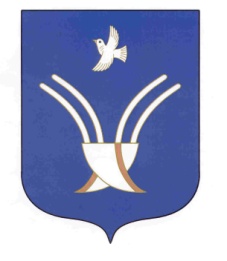 Администрация сельского поселенияюмашевский сельсоветмуниципального района Чекмагушевский район Республики Башкортостан